KARTA ZGŁOSZENIA UCZESTNIKA NA ZAJĘCIA 
Z TAŃCA NOWOCZESNEGO – GRUPA STARSZA
(dla osób niepełnoletnich)Kartę zgłoszenia wypełniają tylko rodzice lub prawni opiekunowie. Do ważności KARTY  konieczne jest uzupełnienie wszystkich danych oraz podpis. PROSZĘ WYPEŁNIĆ PISMEM DRUKOWANYM.DANE UCZESTNIKA imięnazwiskodata urodzeniaPESELDANE TELEADRESOWE UCZESTNIKAulica i nr domumiejscowośćkod pocztowy                                         TELEFONY KONTAKTOWE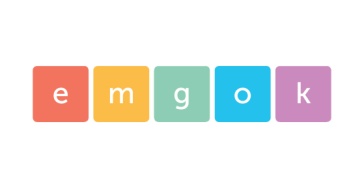 nr telefonu rodzica/opiekuna prawnegoimię i nazwisko rodzica/opiekuna prawnego podającego numer powyżejOŚWIADCZENIE RODZICA/PRAWNEGO OPIEKUNA 
Wyrażam zgodę na uczestnictwo mojego ww. dziecka w zajęciach grupy starszej tańca nowoczesnego Miejsko-Gminnego Ośrodka Kultury w Strumieniu. Jednocześnie oświadczam, że stan zdrowia mojego dziecka pozwala na jego udział w zajęciach grupy. Wyrażam zgodę, by w razie konieczności instruktor grupy podjął decyzję o udzieleniu mojemu dziecku pomocy lekarskiej. Wpłacam należność za zajęcia, która nie podlega zwrotowi. MGOK w Strumieniu nie ponosi odpowiedzialności za wartościowe przedmioty (np. telefony komórkowe) posiadane podczas zajęć przez uczestników. Przyjmuję do wiadomości, że MGOK w Strumieniu nie ponosi odpowiedzialności za powrót uczestników z zajęć do domu. Osoba podpisująca niniejsze oświadczenie odpowiada za bezpieczny powrót uczestnika z zajęć do domu. 
AKCEPTUJĘ ZAMIESZCZONY NA DRUGIEJ STRONIE REGULAMIN UCZESTNICTWA.
Wyrażam zgodę na przetwarzanie danych osobowych dla celów rekrutacji zgodnie z ustawą o ochronie danych osobowych z dnia 29 sierpnia 1997 roku z późniejszymi zmianami 9Dz. U. z 2000 r., Nr 101, poz. 926). Wyrażam zgodę na wykorzystanie zdjęć mojego dziecka wykonanych podczas zajęć sekcji zainteresowań do celów prasowych, reklamowych i dokumentujących działalność MGOK-u.					……………………………………………………………………………………………………………………………………………………
							data, czytelny podpis rodzica, prawnego opiekunaREGULAMIN UCZESTNICTWAZapisy na rok kulturalny 2016/2017 przyjmujemy od 6 września 2016 roku.  I semestr roku kulturalnego trwa od 3 października 2016 do 31 stycznia 2017, II semestr  trwa od 1 lutego 2017 do 30 maja 2017.Zapisu należy dokonać osobiście w dziale usługowym MGOK-u od pon. do pt. w godz. 8.00-16.00. 
Nie przyjmujemy zapisów telefonicznych!Warunkiem wpisu uczestnika na sekcję jest dostarczenie do działu usługowego MGOK-u wypełnionej 
i podpisanej KARTY ZGŁOSZENIA UCZESTNIKA NA ZAJĘCIA… wraz z podpisanym oświadczeniem rodzica/prawnego opiekuna.Warunkiem udziału w zajęciach jest dokonanie płatności za I miesiąc roku kulturalnego (październik) 
w wysokości 60.00 zł w terminie do 30 września 2016 roku! Brak wpłaty równoznaczny będzie 
z rezygnacją z zajęć. Wpłaty można dokonywać w dziale usługowym MGOK-u lub przelewem zgodnie 
z poniższym wzorem: Miejsko-Gminny Ośrodek Kultury w Strumieniu, 43-246 Strumień, ul. Młyńska 14Bank Spółdzielczy w Skoczowie, Oddział w Strumieniu59 8126 1017 0034 0773 2000 0070tytułem: taniec grupa starsza, imię i nazwisko dzieckaW uzasadnionych przypadkach wynikających ze specyfiki funkcjonowania grupy dopuszcza się inne zasady rozliczania określone w odrębnym regulaminie.Odpłatności za zajęcia można dokonywać wyłącznie w systemie miesięcznym (60.00 zł do 30 każdego miesiąca z góry, np. do 30 września za październik, do 30 października za listopad).W przypadku nie uregulowania wpłaty, instruktor będzie zmuszony nie wpuścić dziecka na zajęcia.MGOK w Strumieniu nie zwraca dokonanych wpłat z tytułu dłuższych nieobecności lub rezygnacji uczestnika. Po dokonaniu wpłaty należy zachować paragon lub potwierdzenie wpłaty przelewem.Karty można odebrać w dziale usługowym MGOK-u lub pobrać ze strony www.emgok.pl. 
Nie przyjmujemy KART przesłanych drogą e-mailową ani poczta tradycyjną. O przyjęciu do sekcji zainteresowań decyduje kolejność wpływu KARTY do działu usługowego MGOK-u. Ilość miejsc 
w sekcjach jest ograniczona. Niedopełnienie warunków zapisu unieważnia zapis na sekcję.W przypadku rezygnacji z zajęć prosimy o informację.PROSIMY NIE WYPEŁNIAĆ – wypełnia pracownik MGOK-uPotwierdzam udział mojego dziecka w zajęciach organizowanych przez MGOK w StrumieniuDDMMRRRR--NAZWA GRUPYUCZESTNICTWOODPŁATNOŚĆUWAGITaniec nowoczesny – grupa starsza (od 12 lat)Rok 2017/2018Rok 2018/2019Rok 2019/2020